Topics of Social Science—Freshman ReligionFreshman First Semester Final1. Click on the following link  http://quizstar.4teachers.org/index.jsp . Click on the “Student Login Page” student site button and login in. If you forgot your login information then look on the next pages for your “username”. Your password is “15(first initial and last name). After you have logged in then open the quiz entitled Freshman First Semester Final. Complete the final and submit it.Note that for the short answer section you are only required to respond to any four (4) of the six. You may do more for extra credit.May God go with you as you under take this final.Class Username Login for Freshman First Semester FinalThird Hour UserNames: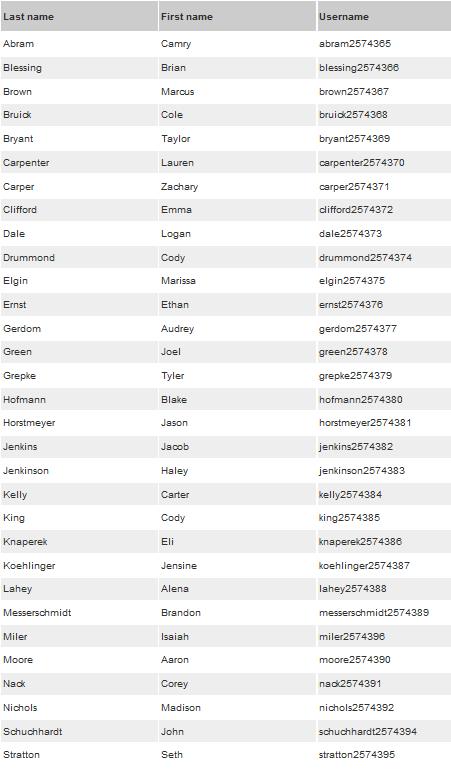 Fourth Hour UserNamesBlosser			     	       Emma-Marie			blosser2574551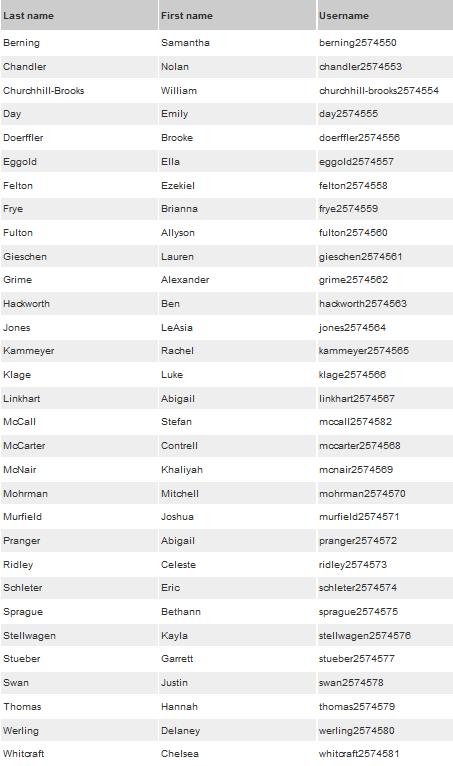 Sixth Hour UserNames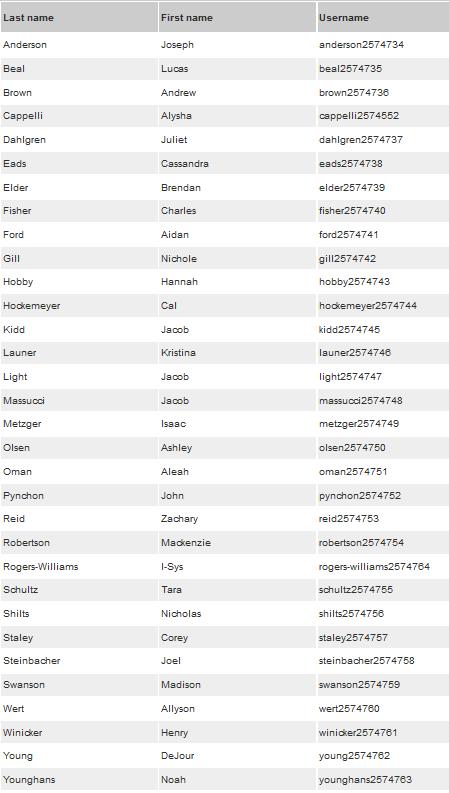 